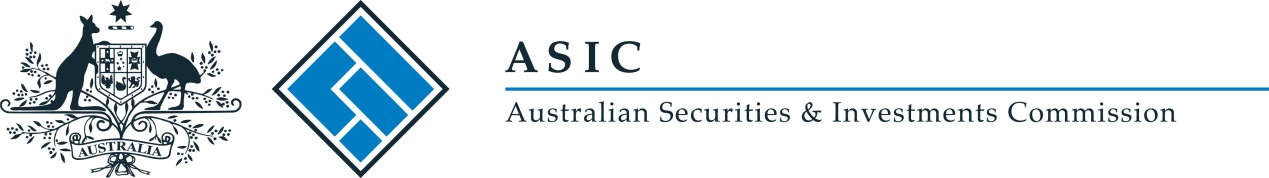 ASIC Corporations (Amendment) Instrument 2015/999I, Grant Moodie, delegate of the Australian Securities and Investments Commission, make the following legislative instrument.Date	2 November 2015Grant MoodieContentsPart 1—Preliminary	31	Name of legislative instrument	32	Commencement	33	Authority	34	Schedules	3Schedule 1—Amendments	4ASIC Class Order [CO 14/1001]	4Part 1—Preliminary1	Name of legislative instrumentThis instrument is ASIC Corporations (Amendment) Instrument 2015/999.2	CommencementThis instrument commences on the later of:the day after it is registered on the Federal Register of Legislative Instruments;the day after it is gazetted; andimmediately after the commencement of ASIC Corporations (Amendment) Instrument 2015/943.Note:	The register may be accessed at www.comlaw.gov.au.3	AuthorityThis instrument is made under subsections 283GA(1), 601QA(1), 741(1), 926A(2), 992B(1) and 1020F(1), and paragraph 911A(2)(l) of the Corporations Act 2001.4	SchedulesEach instrument that is specified in a Schedule to this instrument is amended as set out in the applicable items in that Schedule.Schedule 1—AmendmentsASIC Class Order [CO 14/1001]1	Paragraph 28Omit “listed body”, substitute “unlisted body”.